Temat: Obliczanie liczby gdy dany jest jej procent.Przepisz  przykład str.159 – podręcznik.Zad.1 str. 160 do zeszytu.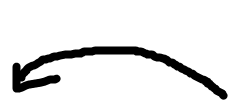 E). 20% liczby 	to 24100%:20%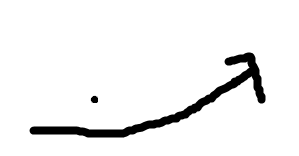 F), 1% liczby                             to 0,5100% : 1% 100Zadanie. 2 str. 160 do zeszytuĆwiczenia str. 75. UzupełnićTemat: Ćwiczenia i zadania utrwalające obliczenia procentowe.W ramach powtórki ćwiczyć dział 2 ze strony https://szaloneliczby.pl/klasa-6/